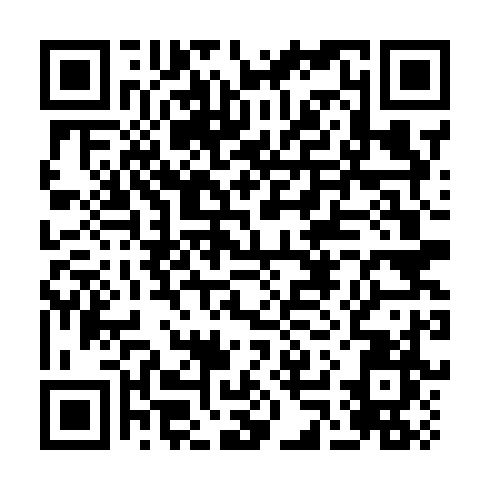 Ramadan times for Babase Island, Papua New GuineaMon 11 Mar 2024 - Wed 10 Apr 2024High Latitude Method: NonePrayer Calculation Method: Muslim World LeagueAsar Calculation Method: ShafiPrayer times provided by https://www.salahtimes.comDateDayFajrSuhurSunriseDhuhrAsrIftarMaghribIsha11Mon4:424:425:5111:552:565:595:597:0412Tue4:424:425:5111:552:575:595:597:0413Wed4:424:425:5011:552:575:595:597:0414Thu4:414:415:5011:542:585:585:587:0315Fri4:414:415:5011:542:585:585:587:0316Sat4:414:415:5011:542:585:575:577:0217Sun4:414:415:5011:532:595:575:577:0218Mon4:414:415:5011:532:595:575:577:0119Tue4:414:415:4911:533:005:565:567:0120Wed4:404:405:4911:533:005:565:567:0121Thu4:404:405:4911:523:005:555:557:0022Fri4:404:405:4911:523:005:555:557:0023Sat4:404:405:4911:523:015:555:556:5924Sun4:404:405:4911:513:015:545:546:5925Mon4:394:395:4811:513:015:545:546:5926Tue4:394:395:4811:513:015:535:536:5827Wed4:394:395:4811:503:025:535:536:5828Thu4:394:395:4811:503:025:535:536:5729Fri4:394:395:4811:503:025:525:526:5730Sat4:384:385:4711:503:025:525:526:5731Sun4:384:385:4711:493:025:515:516:561Mon4:384:385:4711:493:025:515:516:562Tue4:384:385:4711:493:025:515:516:563Wed4:384:385:4711:483:035:505:506:554Thu4:374:375:4611:483:035:505:506:555Fri4:374:375:4611:483:035:495:496:546Sat4:374:375:4611:483:035:495:496:547Sun4:374:375:4611:473:035:495:496:548Mon4:364:365:4611:473:035:485:486:539Tue4:364:365:4611:473:035:485:486:5310Wed4:364:365:4511:463:035:475:476:53